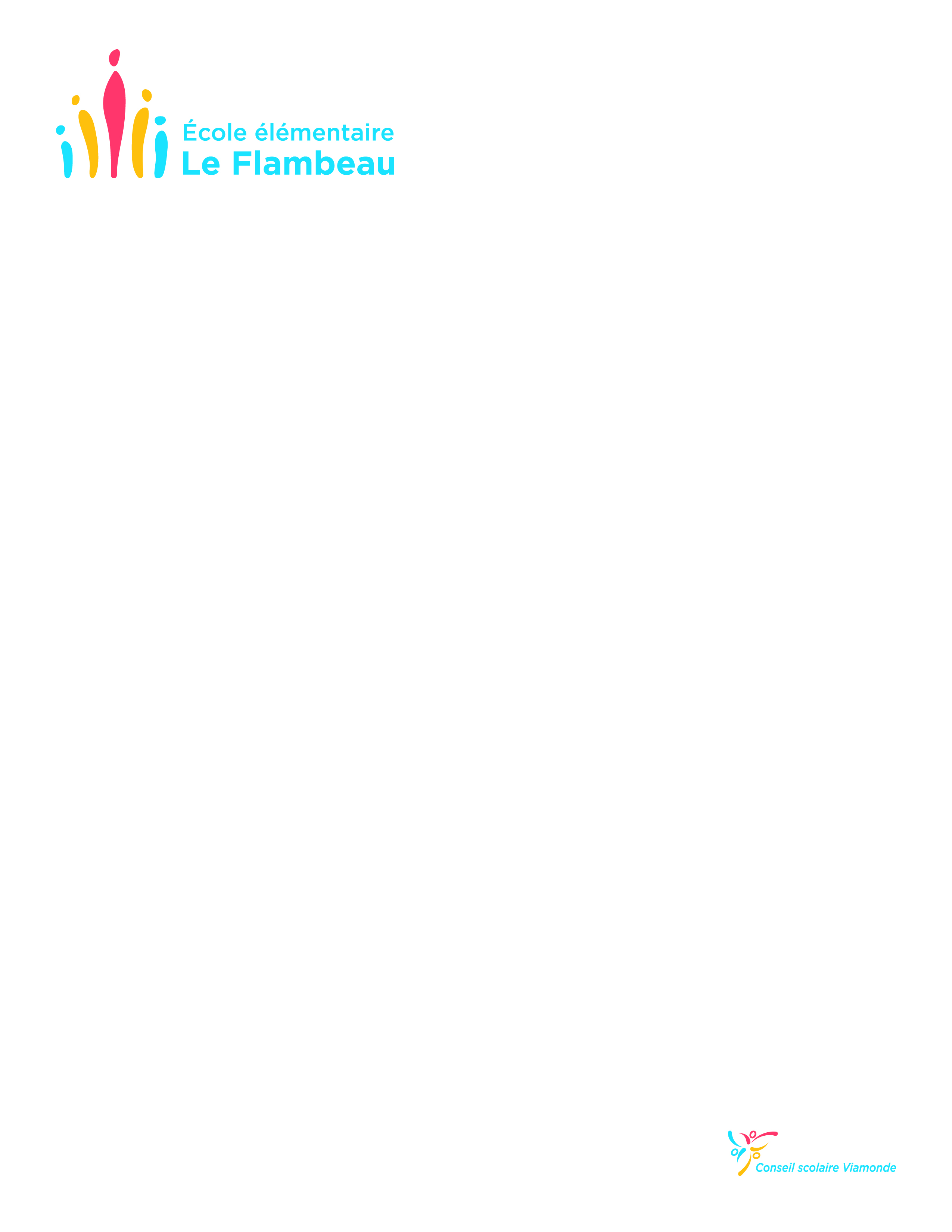 Conseil d’école le compte-rendu de la réunion :  15 Décembre 2022 Lors de notre réunion du conseil d'école, nous avons eu une présentation sur la lutte contre l'intimidation. Il existe un document auquel nous pouvons nous référer ci-dessous qui explique le plan, « PLAN DE PRÉVENTION ET D’INTERVENTION EN MATIÈRE D’INTIMIDATION, » (PPIMI). https://csviamonde.ca/nos-ecoles/trouver-une-ecole/fiche-ecole/ecole-elementaire-le-flambeau/documents-de-lecole il explique qui sont les membres de l’équipe pour la sécurité et la bienveillance dans l’école le Flambeau, et les initiatives pour l'avenir.  Il définit ce qu'est l'intimidation et le harcèlement. Les élèves apprennent activement à lutter contre les brimades dans le cadre du programme scolaire. En novembre, il y a eu un atelier pour les parents et un concours ARTMONIE Chaque classe produira une création artistique selon les critères établis par le concours. Vous trouverez également ci-dessous des informations sur la cyberintimidation. https://protectkidsonline.ca/app/fr/il est également important de faire attention car le mot «intimidation» est très à la mode et utilisé fréquemment, mais chaque situation doit être analysée sérieusement et attentivement afin d'établir s'il y a une réelle intimidation ou si ce n'est pas de la chicane. Il y a un Rôles et responsabilités des membres de la communauté scolaire, par exemple pour respecter «le code de conduite de l’école» Pour dénoncer des actes d’intimidation, l’élève est encouragé à Aller voir un adulte de confiance. (Tous les cycles), Dénoncer les actes de façon anonyme en utilisant : Billets de signalement (Les billets sont remplis par tous les élèves de façon systémique une fois par semaine). Le deuxième point de l'ordre du jour qui a été discuté concerne « Plan d’amélioration et d’équité des écoles » (PAÉÉ) PAÉÉ : La communication orale est une priorité à tous les cycles. Au cycle primaire : La conscience phonétique, la conscience phonologique, la connaissance du vocabulaire de base à l’écrit et les habiletés langagières à l’oral doivent être améliorées afin qu’elles aient un impact éventuellement sur les compétences en lecture et en écriture.Troisièmement, nous avons discuté, l’Office de la qualité et de la responsabilité en éducation (OQRE) nous avons discuté des résultats de l'OQRE. À tous les niveaux, les taux de réussite du Conseil scolaire Viamonde dépassent la moyenne provinciale, toutes langues confondues.  « Même si nous nous démarquons positivement par rapport aux autres, nous devons continuer de travailler fort pour que plus d'élèves améliorent leur rendement en mathématiques », indique M. Laverdière. veuillez consulter les résultats ci-dessous : Tests administrés en 3e année
(taux de réussite à l'évaluation provinciale en %)
Tests administrés en 6e année
(taux de réussite à l'évaluation provinciale en %)
Test administré en 9e année
(taux de réussite à l'évaluation provinciale en %)
Test administré en 10e année
(taux de réussite à l'évaluation provinciale en %, élèves admissibles pour la première fois)Nous avons ensuite discuté de la soirée cinéma qui a été annulée au mois de décembre en raison du nombre élevé de malades. Nous avons décidé de la reprogrammer à une autre date en 2023. Nous avons ensuite discuté de l'organisation de boissons chaudes et de rafraîchissements pour le spectacle de Noël. Nous espérons organiser des activités amusantes et instructives en cette nouvelle année 2023. DomaineViamondeProvinceConseils anglophonesLecture87 %81 %73 %Écriture73 %67 %65 %Mathématiques73 %67 %59 %DomaineViamondeProvinceConseils anglophonesLecture97 %97 %95 %Écriture87 %80 %84 %Mathématiques61 %50 %47 %DomaineViamondeProvinceConseils anglophonesMathématiques65 %56 %52 %DomaineViamondeProvinceConseils anglophonesTest provincial
de compétences linguistiques
(TPCL)91 %89 %82 %